Геометрия 8. Опорный конспект по теме «Пропорциональные отрезки в прямоугольном треугольнике».Учитель: Коряковцева Нина ВладимировнаОпорный конспект позволяет закрепить соотношения пропорциональности в прямоугольном треугольнике при решении задач, выполнить пошаговую тренировку в усвоении этого типа задач, экономно использовать время учеников на уроке и проверить отработанный навык с помощью самостоятельной работы, которая предлагается в конце.Теоретическое обоснование решения задач. В прямоугольном треугольнике выполняются следующие соотношения для отрезков: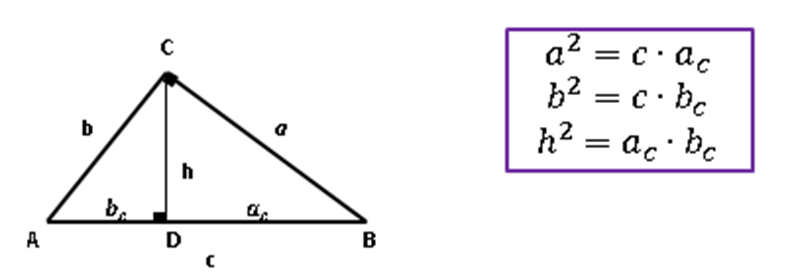 Заполните поля для решения задачСамостоятельная работаВариант 1.Вариант 2.Ответы к самостоятельной работе1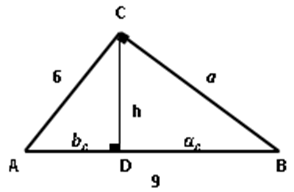 Дано: АВ=9, АС=6Найти:  AD.Решение., , Ответ: AD=4.2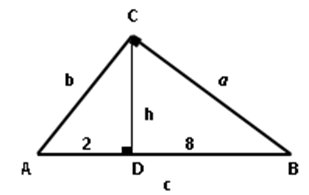 Дано: АD=2, DВ=8Найти:  СD.Решение.3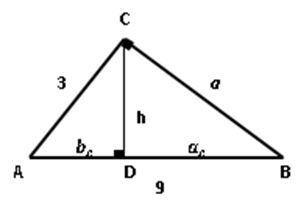 Дано: АС=3, АВ=9Найти:  АD.Решение.4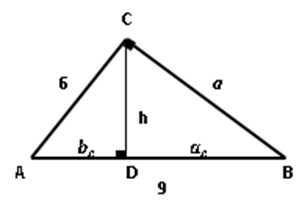 Дано: АС=6, АВ=9Найти: СD.Решение.5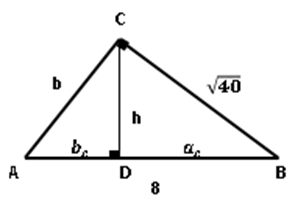 Дано: АВ=8, СВ=Найти: СD.Решение.6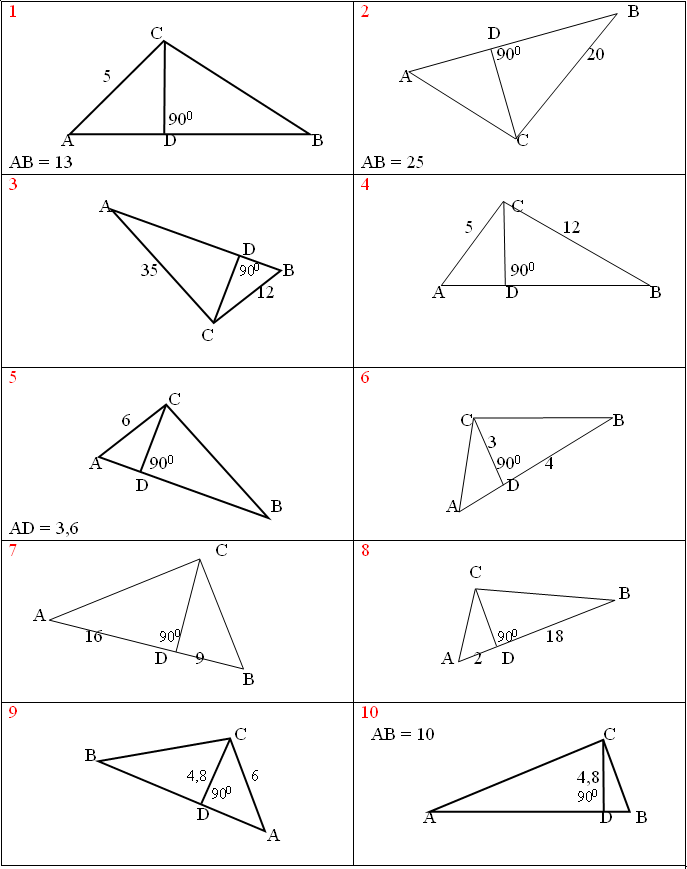 Дано: <С=, АВ=25, СВ=20Найти: СD.Решение.7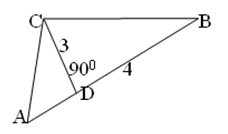 Дано: <С=, DВ=4, СD=3Найти: AС.Решение.1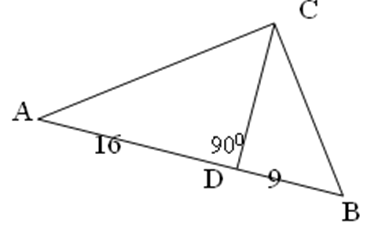 Дано: <С=, АD=16, ВD=9Найти: СD.2Дано: <С=, АD=3, АС=6Найти: АВ.1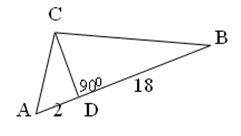 Дано: <С=, АD=2, ВD=18Найти: СD.2Дано: <С=, АD=3,6, АС=6Найти: АВ.12Вариант 11212Вариант 2610